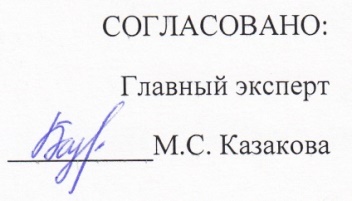 КОНКУРСНОЕ ЗАДАНИЕ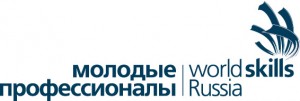 Конкурсное задание№ 28Компетенция  «Флористика FLORISTRY»Место проведения:г.Калининград Время проведения конкурса:27.02-02.03.2018Время выставки конкурсных работ:27.02-02.03.2018Время и место награждения:02.03.18 13.00; СК «Янтарный»Рабочее место:Рабочий стол, стул, стеллаж, зеркало, электрическая розеткаРекомендуется  конкурсантам во всех работах использовать максимально возможное количество живого растительного материала и материалов растительного происхождения Рекомендуется  конкурсантам во всех работах использовать максимально возможное количество живого растительного материала и материалов растительного происхождения Общая тема всех заданий: «Пробуждение Весны!»Общая тема всех заданий: «Пробуждение Весны!»1 ДЕНЬ (27 февраля 2018 года)1 ДЕНЬ (27 февраля 2018 года)Вид работыМодуль № 1  Букет-связка на собственных стебляхТехника и технические приемыСпиральнаяВремя выполнения2 часа Параметры работы и место размещения Букет спиральный, круглой формы, должен быть помещен в контейнер/вазуГотовая работа размещается на подиуме в пространстве экспоместаБукет размещается в плоском блюдеМатериалВ соответствии с инфраструктурным листомОсобые условияНе разрешается использовать домашние заготовкиРабота должна быть транспортабельнойГарантированное жизнеобеспечение растительного материала до окончания работы выставкиВид работы Модуль № 2 Композиция в сосуде «Пробуждение весны»Техника и технические приемыПостановка материала на оазис Время выполнения2 часаПараметры работы и место размещения на стендеСоздать композицию  на заданную тему Готовая работа размещается на подиуме в пространстве экспоместаМатериалВ соответствии с инфраструктурным листомОсобые условияНе разрешается использовать домашние заготовкиРабота должна быть транспортабельнойГарантированное жизнеобеспечение растительного материала до окончания работы выставки 2 ДЕНЬ  (28 февраля  2018 года)2 ДЕНЬ  (28 февраля  2018 года)Вид работыМодуль № 3 Работа с горшечными растениями Техника и технические приемыСвободнаяВремя выполнения2,5 часа Параметры работы и место размещения Создать композицию. В качестве ботанического материала необходимо использовать все горшечные растения.МатериалВ соответствии с инфраструктурным листом	Особые условия	Не разрешается использовать домашние заготовкиРабота должна быть транспортабельнойВид работыМодуль № 4 ВенокТехника и технические приемыСвободнаяВремя выполнения3 часаПараметры работы и место размещения Создать венок на готовой основе из оазиса, в качестве ботанического материала необходимо использовать любые срезанные цветы и минимум 5 горшечных растений в срезанном виде.Готовая работа размещается на подиуме в пространстве экспоместаМатериалВ соответствии с инфраструктурным листомОсобые условияНе разрешается использовать домашние заготовкиРабота должна быть транспортабельнойГарантированное жизнеобеспечение растительного материала до окончания работы выставки3 ДЕНЬ (1 марта 2018 года)3 ДЕНЬ (1 марта 2018 года)Вид работы Модуль № 5 Украшение для невесты Техника и технические приемыСвободнаяВремя выполнения3 часа Параметры работы и место размещения Создать украшение для невесты, заменяющее букет.Размеры работы свободныеКонкурсант должен выбрать сам, как представить готовое изделиеМатериалВ соответствии с инфраструктурным листомОсобые условияНе разрешается использовать домашние заготовкиУкрашение должно помещаться в руке, на руке, на кисти руки, на локте, предплечьеГарантированное жизнеобеспечение растительного материала 12 часовВид работы Модуль № 6 Задание-сюрприз Техника и технические приемыСвободнаяВремя выполнения2 часа Параметры работы и место размещения Задание оглашается за 15 минут до времени выполненияМатериалВ соответствии с инфраструктурным листомОсобые условияНе разрешается использовать домашние заготовкиГарантированное жизнеобеспечение растительного материала до окончания работы выставки 